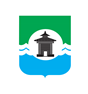 21.02.2023 года № 397РОССИЙСКАЯ ФЕДЕРАЦИЯИРКУТСКАЯ ОБЛАСТЬДУМА БРАТСКОГО РАЙОНАРЕШЕНИЕО ходе выполнения муниципальной программы «Развитие дорожного хозяйства в муниципальном образовании «Братский район» за 2022 год. О состоянии автомобильных дорог общего пользования в Братском районе. Планируемые мероприятия по ремонту и приведению в надлежащее состояние в 2023 годуЗаслушав информацию первого заместителя мэра Братского района Оксаны Александровны Коротковой о ходе выполнения муниципальной программы «Развитие дорожного хозяйства в муниципальном образовании «Братский район» за 2022 год; о состоянии автомобильных дорог общего пользования в Братском районе; планируемые мероприятия по ремонту и приведению в надлежащее состояние в 2023 году, руководствуясь статьями 30, 33, 46 Устава муниципального образования «Братский район», Дума Братского районаРЕШИЛА:1. Информацию первого заместителя мэра Братского района Оксаны Александровны Коротковой о ходе выполнения муниципальной программы «Развитие дорожного хозяйства в муниципальном образовании «Братский район» за 2022 год; о состоянии автомобильных дорог общего пользования в Братском районе; планируемые мероприятия по ремонту и приведению в надлежащее состояние в 2023 году принять к сведению (прилагается).2. Настоящее решение разместить на официальном сайте муниципального образования «Братский район» в разделе «Дума» - www.bratsk.raion.ru.Председатель ДумыБратского района                                                                                  С. В. Коротченко Приложение к решению Думы Братского района от 21.02.2023 года № 397Информация о ходе выполнения муниципальной программы «Развитие дорожного хозяйства в муниципальном образовании «Братский район» за 2022 год. О состоянии автомобильных дорог общего пользования в Братском районе. Планируемые мероприятия по ремонту и приведению в надлежащее состояние в 2023 году.Один из самых важных вопросов в муниципальном образовании «Братский район», где поселки расположены на большом расстоянии друг от друга, и где большая часть дорог — это гравийные дороги, требующие постоянного грейдирования. Общая протяжённость автомобильных дорог в Братском районе составляет 1743,251 км из них:Федеральная трасса А 331 Вилюй. Общая протяженность на территории Братского района: - .Областные дороги. Общая протяженность на территории Братского района: - 615,728 км.Бесхозные автодороги. Общая протяженность на территории Братского района: - 32,41 км.Дороги, находящиеся в реестре муниципальной собственности администрации МО «Братский район». Общая протяженность на территории Братского района: - 301,4 км.Автомобильные дороги, находящиеся в границах населенных пунктов Братского района (поселенческие): - 550,1 км.Филиал Братский АО «ДСИО» в 2022 году освоил производственную программу на 987 310 602 руб., в том числе: целевые работы по содержанию:Выполнение работ по текущему содержанию автомобильных дорог и искусственных сооружений на них в Братском и Чунском районах на 138 223 678 руб.;Восстановление изношенного асфальтобетонного покрытия на отдельных участках автомобильной дороги подъезд к Аэропорту км0+000-км2+860 на 42 038 958 руб.;Восстановление поперечного профиля и ровности проезжей части покрытий переходного типа с добавлением материала на автомобильной дороге Калтук-Куватка км8+000-км10+000, км14+000-км23+000 на 71 942 260 руб.;Восстановление изношенного асфальтобетонного покрытия на автомобильной дороге Обход г. Братска (через п.Бикей) км 10+000 - км 17+004 на 70 000 000 руб.;Восстановление поперечного профиля и ровности проезжей части покрытий переходного типа с добавлением материала на автомобильной дороге Илир-Кардой-Карай км 0+000 - км 12+461 (выборочно) на 33 305 000 руб.;выполнил работы по ремонту:Ремонт автомобильной дороги Братск-Усть-Илимск на участке км 45+000 – км 51+000 в Братском районе Иркутской области на 23 139 000 руб.;Ремонт автомобильной дороги Братск-Усть-Илимск на участке км 22+000 – км 32+000 в Братском районе Иркутской области на 315 202 492 руб.;Ремонт автомобильной дороги Полукольцо-Тулун-Братск на участке км 38+000 – км 53+000 в Братском районе Иркутской области (объект не закончен) на 124 431 414 руб.; Ремонт автомобильной дороги Подъезд к с. Новое Приречье на участке км 6+050 – км 15+614 в Братском районе Иркутской области на 169 027 800 руб.Так же в 2022 году за счет муниципального дорожного фонда были отремонтированы автодороги, находящиеся в собственности Братского района: Новодолоново – выборочно на 6 км. Общей стоимостью 1 000 224 рубляХаранжено – выборочно на 36 км. Общей стоимостью 2 000 000 рублей.Содержанием муниципальных и внутри поселенческих дорог занимается МУП «Земельная палата». На содержание автодорог, находящихся в собственности Братского района, в 2022 году были проведены торги на сумму 2 600 000 рублей. Перерывов в сообщении с поселками движения автомобильного транспорта не было. Аварийных и чрезвычайных ситуаций на дорогах не было. Наблюдается снижение ДТП на дорогах. К тому же в 2022 году содержание дорог осложнили затяжные ливневые дожди. На 2023 год Братским филиалом АО «ДСИО» запланирована производственная программа на сумму 1 220 348 180 руб., в том числе:запланированы целевые работы по содержанию:Выполнение работ по текущему содержанию автомобильных дорог и искусственных сооружений на них в Братском и Чунском районах на 132 187 708 руб.;Восстановление изношенного асфальтобетонного покрытия на отдельных участках автомобильной дороги «Братск-Усть-Илимск» на км 2+230 - км 3+900, км 4+600 - км 8+000 и км 10+000 - км 14+370 на 214 221 044 руб.;Восстановление поперечного профиля и ровности проезжей части покрытий переходного типа с добавлением материала на автомобильной дороге Тайшет-Чуна-Братск на км 193+043 - км 196+000 и  км 202+000 - км 209+000  на 53 697 024;запланированы работы по ремонтам:Ремонт автомобильной дороги Полукольцо-Тулун-Братск на участке км 38+000 – км 53+000 в Братском районе Иркутской области на 327 755 914 руб.;Капитальный ремонт автомобильной дороги «Подъезд к с. Ключи-Булак» на участке км0+000 - км 9+198 на 492 486 490 руб.;Согласно муниципальной программы «Развитие дорожного хозяйства в МО «Братский район» на 2021-2024 годы запланировано в 2023 году проведение торгов по следующим мероприятиям:- содержание паромной переправы «Кантин» (областной бюджет 9,2 млн.руб., в том числе местный 0,8 млн. руб.);- диагностика автомобильных дорог общего пользования местного значения – 2 млн. руб.;- проекты организации безопасности дорожного движения – 1 млн. руб.;- содержание автомобильных дорог – 1,5 млн. руб.;- проведение категорирования и оценки уязвимости, разработка планов обеспечения транспортной безопасности объектов транспортной инфраструктуры" – 2,033 млн. руб.;- проектирование автомобильной дороги «подъезд к п.Прибрежный» - 6 млн. руб.;- ремонт дороги «подъезд к п.Луговое» - 2 млн. руб.;- ремонт «подъезд к п.Мамырь» - 2 млн.руб.;- ремонт «подъезд к п.Харанжино» - 2 млн. руб.;- ремонт «подъезд к п.Чистяково» - 2 млн. руб.Работа паромных переправ.Паромные переправы «Добчур» и «Кантинская», очень важны для Братского района, поскольку в летний период сообщение с заморскими поселками осуществляется посредством работы «Метеора» и паромными переправами.В 2022 году благодаря настойчивости и контролю мэра Братского района Александра Дубровина, были отремонтированы и приведены в соответствие суда и баржи, работающие на этих паромных переправах.Получены лицензии на суда паромных переправ. Паромная переправа «Добчур» и автомобильные дороги связывающие населенные пункты Добчур и Тангуй переданы в областную собственность. По переправе «Кантинская» подготовлен расчет на предоставление областных субсидий на 2023 – 2024 г.г. Подготовлено Соглашение с Министерством транспорта и дорожного хозяйства на финансирование паромной переправы «Кантинская» и обслуживание в 2023 г. – 2024 г. В марте проведем торги на обслуживание паромной переправы «Кантинская».В ноябре 2022 г. провели электронный аукцион на устройство и содержание ледовой переправы «Кантинская». Стоимость работ составляет 760 049 рублей.Аукцион выиграл МУП «Вектор», который будет обслуживать ледовую переправу до 31 марта (в зависимости от погодных условий).